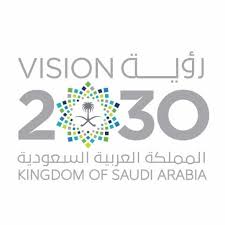 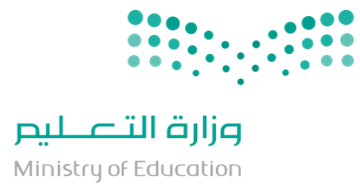 الخطة الاسبوعية لشهر صفر للعام الدراسي1440و1441هـ الاسبوع الثاني مديرة مركز التطوير المهني والتعليمي بالشعف                                                                                                                                                                                                                                                زهرة علي ال جابراسم البرنامج او المشروعالتاريخمدتهالفئة المستهدفةالفئة المنفذةرقم القاعةمشروع الجدارات الوظيفة للمعلمة التعليم والتعلم (1)9/10/11/2/1441هـ3 اياممرشحاتدلال فايز2التطوير المهني القائم على المدرسة(بحث الدرس)10/11/2/1441هـيومانمعلمات الاجتماعيات اللاتي لم يحصلن على البرنامج ب/م/ثحليمة القحطاني4لقاء 10/2/1441/هـيوممنسقات الاعلامامال الشهراني3